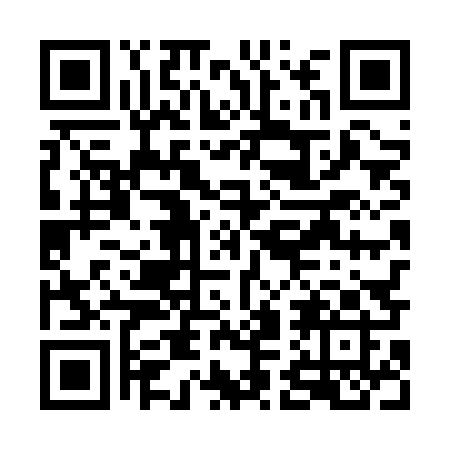 Prayer times for Krasne Potockie, PolandWed 1 May 2024 - Fri 31 May 2024High Latitude Method: Angle Based RulePrayer Calculation Method: Muslim World LeagueAsar Calculation Method: HanafiPrayer times provided by https://www.salahtimes.comDateDayFajrSunriseDhuhrAsrMaghribIsha1Wed2:565:1412:355:407:5610:042Thu2:535:1312:355:417:5710:073Fri2:505:1112:355:427:5910:104Sat2:475:0912:345:438:0010:125Sun2:445:0812:345:448:0210:156Mon2:415:0612:345:448:0310:187Tue2:385:0412:345:458:0510:208Wed2:355:0312:345:468:0610:239Thu2:325:0112:345:478:0810:2610Fri2:295:0012:345:488:0910:2911Sat2:254:5812:345:498:1110:3212Sun2:224:5712:345:508:1210:3513Mon2:194:5512:345:518:1410:3714Tue2:184:5412:345:518:1510:4015Wed2:184:5212:345:528:1610:4316Thu2:174:5112:345:538:1810:4317Fri2:174:5012:345:548:1910:4418Sat2:164:4912:345:558:2010:4419Sun2:164:4712:345:558:2210:4520Mon2:154:4612:345:568:2310:4621Tue2:154:4512:345:578:2410:4622Wed2:144:4412:345:588:2610:4723Thu2:144:4312:345:588:2710:4724Fri2:144:4212:355:598:2810:4825Sat2:134:4112:356:008:2910:4826Sun2:134:4012:356:018:3010:4927Mon2:134:3912:356:018:3110:5028Tue2:124:3812:356:028:3310:5029Wed2:124:3712:356:038:3410:5130Thu2:124:3612:356:038:3510:5131Fri2:124:3612:356:048:3610:52